Early Years Team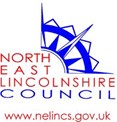 Civic OfficesKnoll Street	CleethorpesDN35 8LNEmail: earlyyearsnelc@nelincs.gov.ukRequest for Advice & Support from the Early Years TeamPlease include the child’s support plan showing what interventions are already in place as part of your Graduated Approach & their impact so far.Once this referral has been triaged, you may be offered an online consultation. During this, the EY team member will plan the next steps with you.Name of ChildDOBHours attendingName of setting/schoolDate of referral% attendancePerson making referralEmailBackgroundBackgroundBackgroundHighlightHighlightIs the child on your SEND register?Is the child on your SEND register?Is the child on your SEND register?No YesDoes the child have an EHCP?Does the child have an EHCP?Does the child have an EHCP?No YesDoes the child have a My Plan/ Support Plan (or similar)Does the child have a My Plan/ Support Plan (or similar)Does the child have a My Plan/ Support Plan (or similar)No YesDoes the child have a diagnosis? (Please provide details & a copy of professional diagnosis)Does the child have a diagnosis? (Please provide details & a copy of professional diagnosis)Does the child have a diagnosis? (Please provide details & a copy of professional diagnosis)No YesIs the Child Looked After?Is the Child Looked After?Is the Child Looked After?No YesHow long has the child been in your setting?Previous Setting:Is the child accessing their full entitlement? (If not, please explain why not)Is the child accessing their full entitlement? (If not, please explain why not)Is the child accessing their full entitlement? (If not, please explain why not)No YesPlease provide any relevant information e.g. ASQ scores / All WellComm Scores (including progress)Please provide any relevant information e.g. ASQ scores / All WellComm Scores (including progress)Please provide any relevant information e.g. ASQ scores / All WellComm Scores (including progress)Please provide any relevant information e.g. ASQ scores / All WellComm Scores (including progress)Please provide any relevant information e.g. ASQ scores / All WellComm Scores (including progress)Please provide any relevant information e.g. ASQ scores / All WellComm Scores (including progress)Please provide any relevant information e.g. ASQ scores / All WellComm Scores (including progress)Please provide up to date Age Related Expectation measures (Birth to 5):Range 1Range 2Range 3Range 4Range 5Range 6Communication and LanguagePersonal, Social, EmotionalPhysical DevelopmentPlease indicate any other agencies involved (please indicate if still involved)Please indicate any other agencies involved (please indicate if still involved)Please indicate any other agencies involved (please indicate if still involved)Please indicate any other agencies involved (please indicate if still involved)Please indicate any other agencies involved (please indicate if still involved)Please indicate any other agencies involved (please indicate if still involved)Please indicate any other agencies involved (please indicate if still involved)Please indicate any other agencies involved (please indicate if still involved)Health VisitorPortageSpeech & LanguageAccess Pathway Social Care / Early Help / TAFHearing & VisionCDC/PaedsEY Inclusion FundingOccupational Therapy/PhysioEducational PsychologyOther (Please specify)What is going well?Child’s voice (please visit NELC SEND Local Offer | Capturing the voice of the child - NELC SEND Local Offer (nelincs.gov.uk) for support on how to capture this.)Parent / Carer’s views:Setting’s / School’s Views:What are we worried about?Child’s voice Parent / Carer’s views:Setting’s / School’s Views:Is there any other information you think we need to know?What are the desired outcomes of the support?